活动签到表：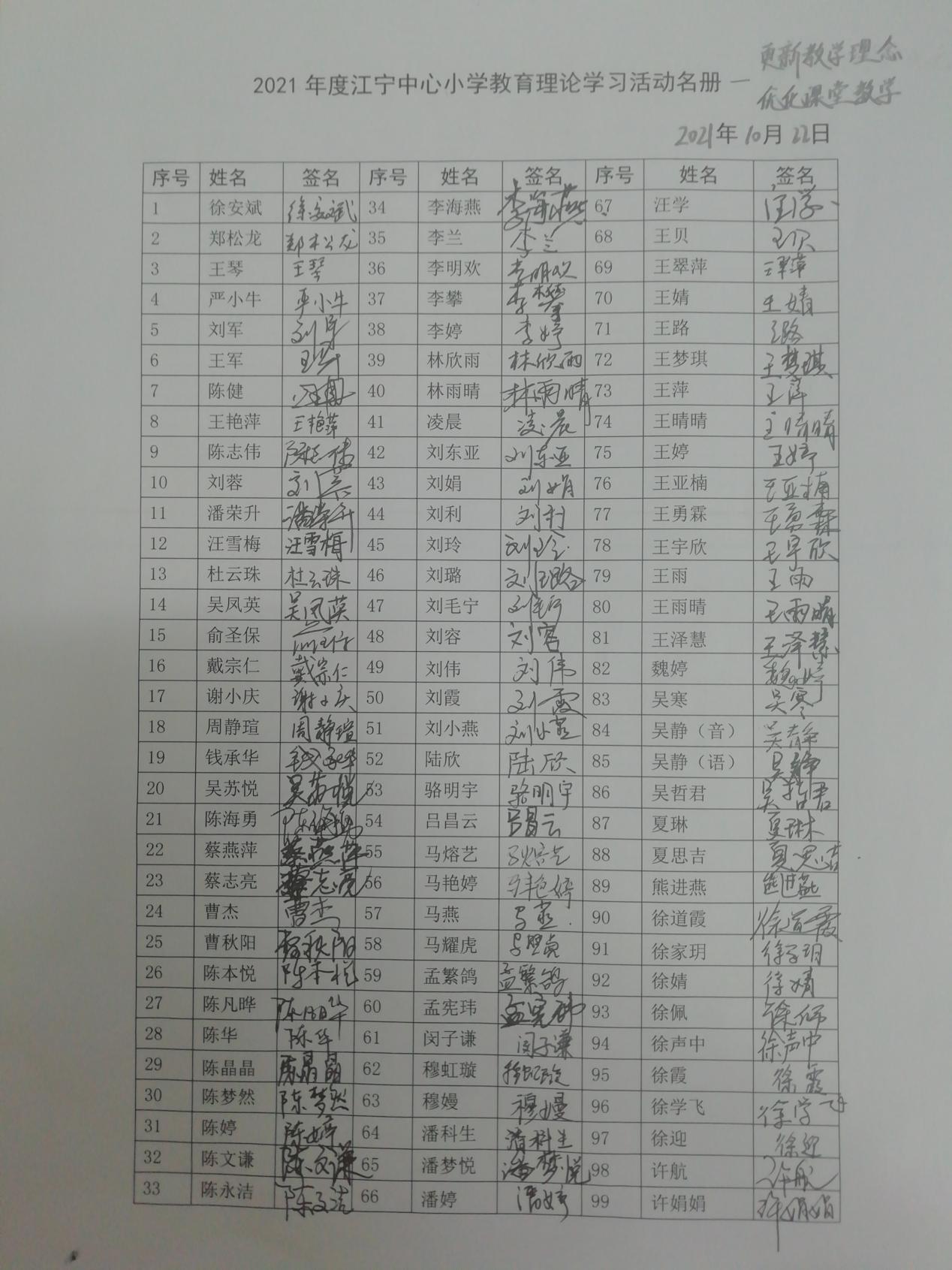 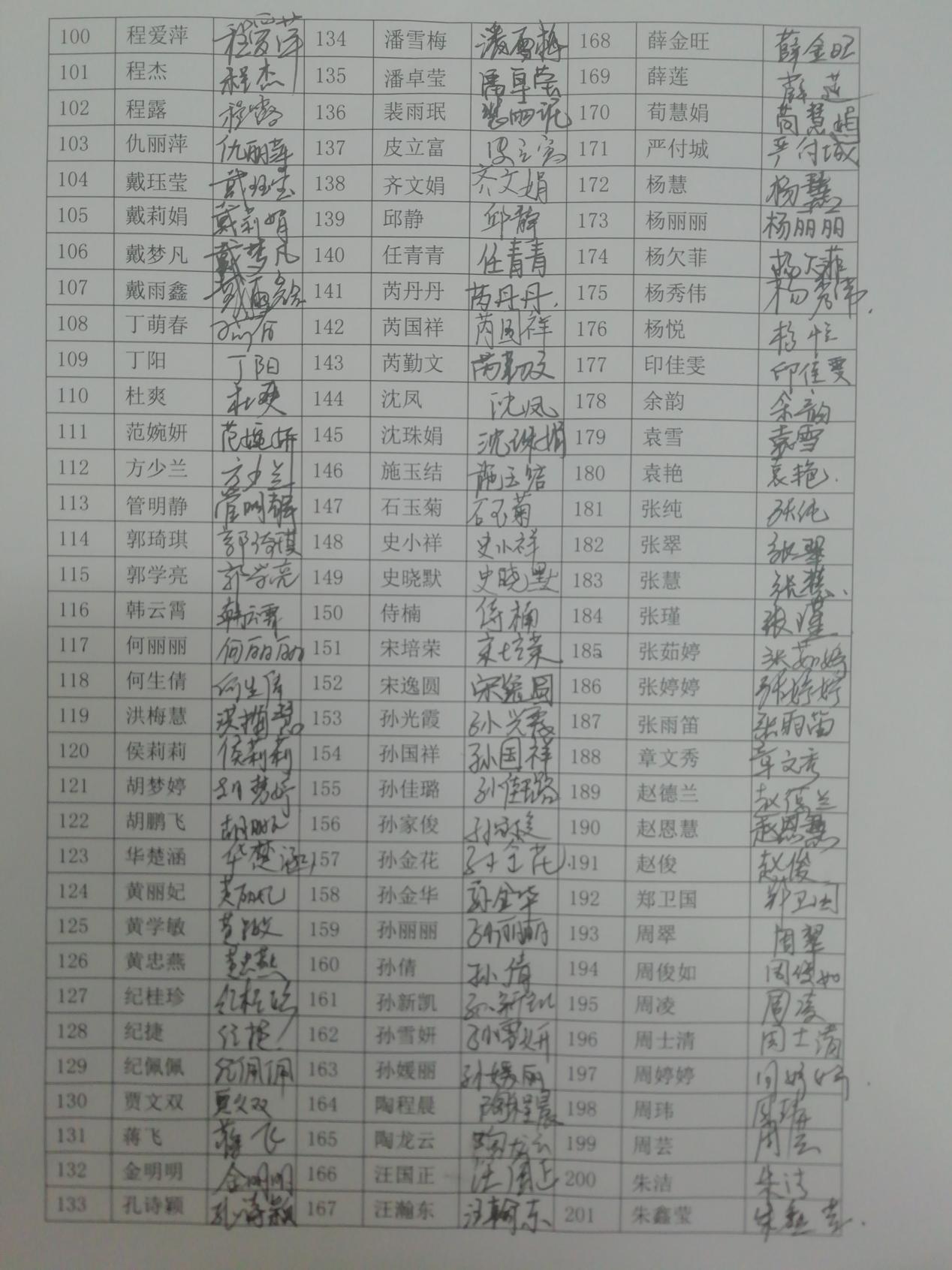 活动照片：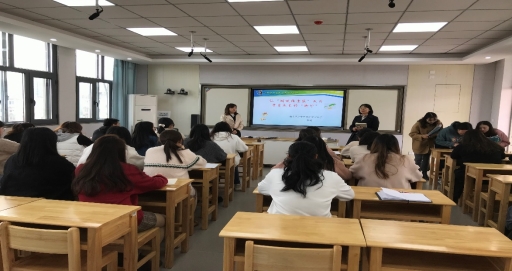 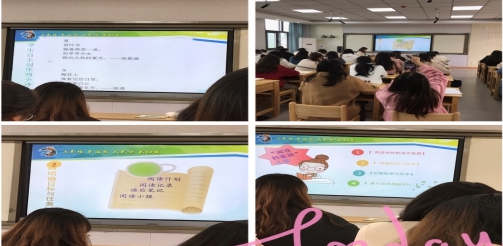 校网报道：活动反馈：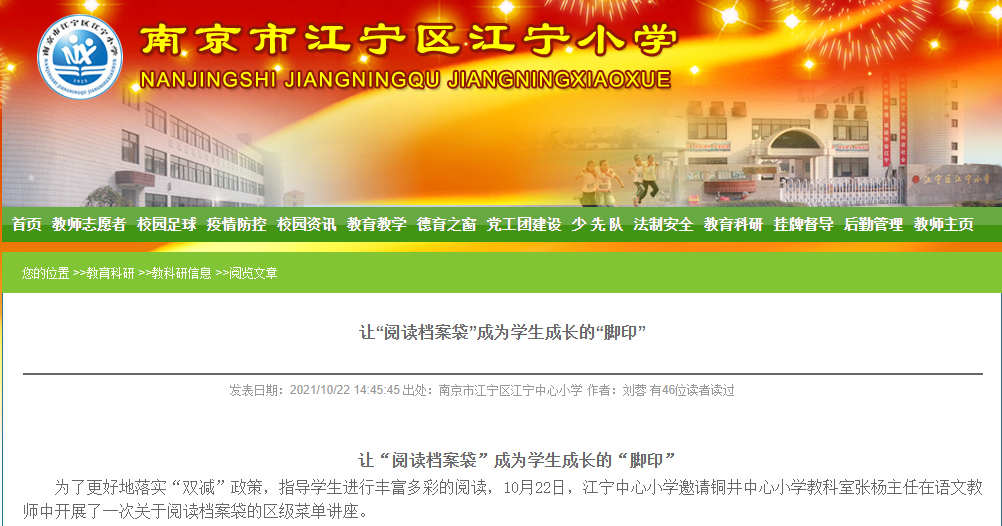 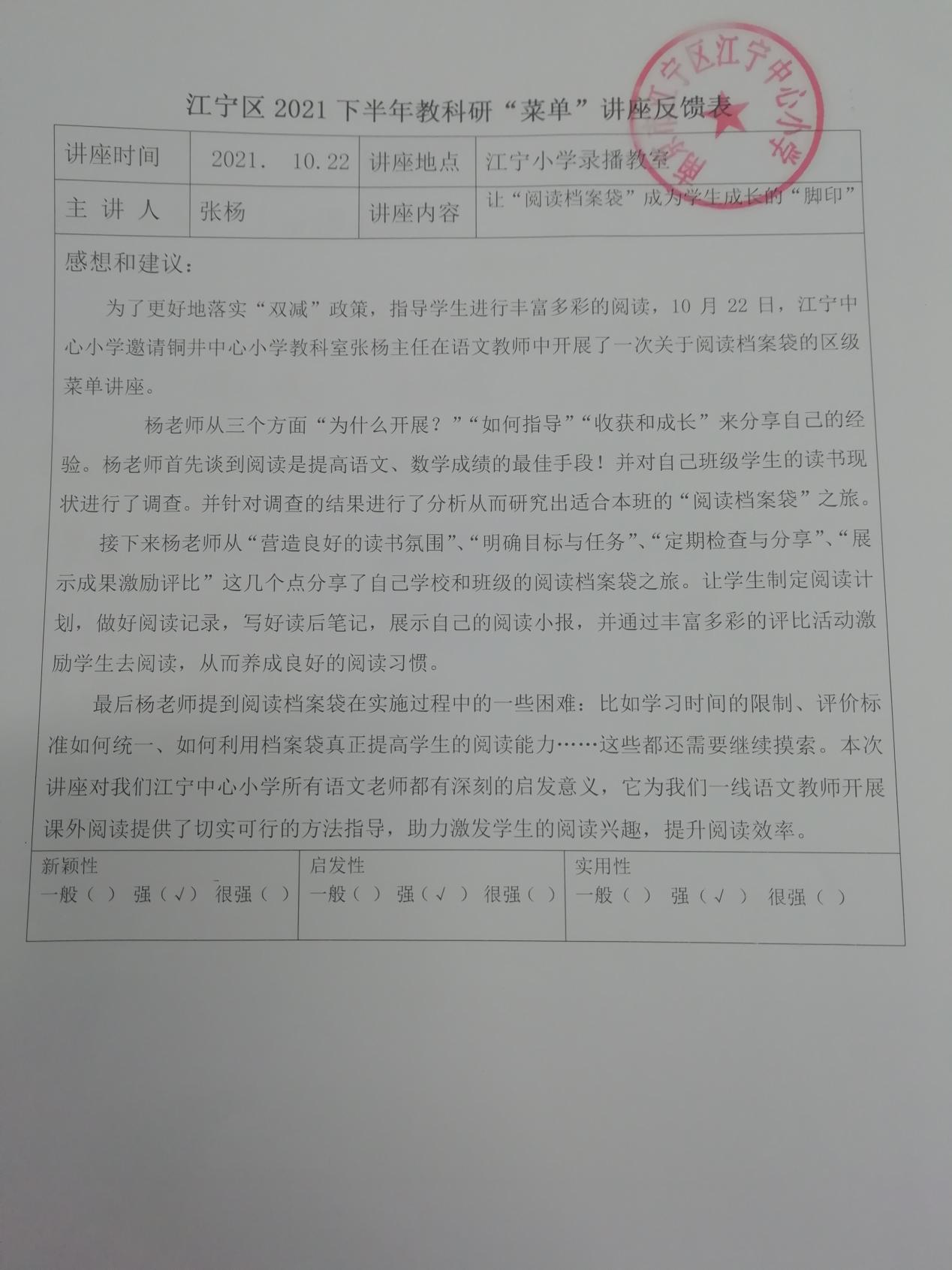 培训记录本：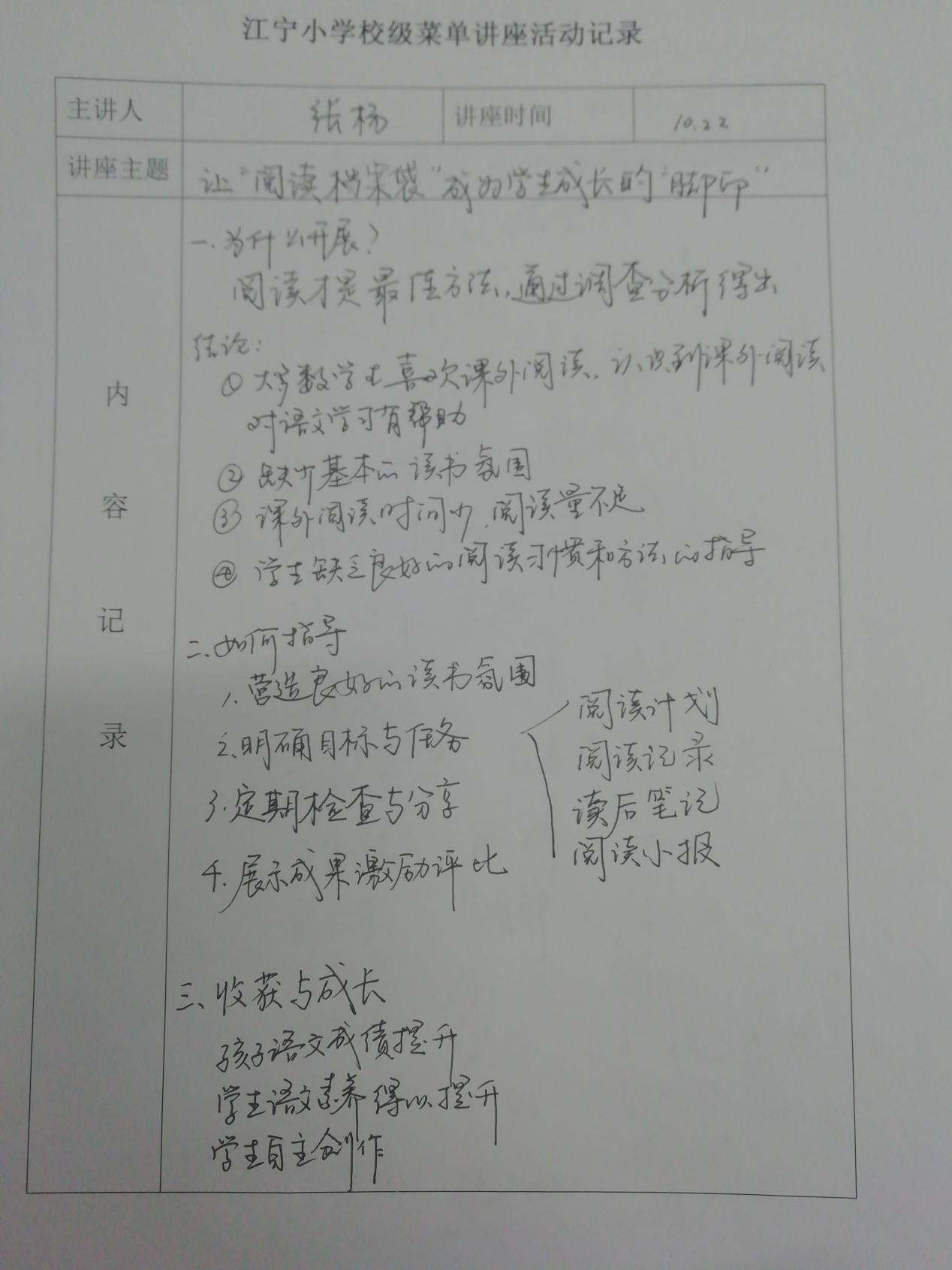 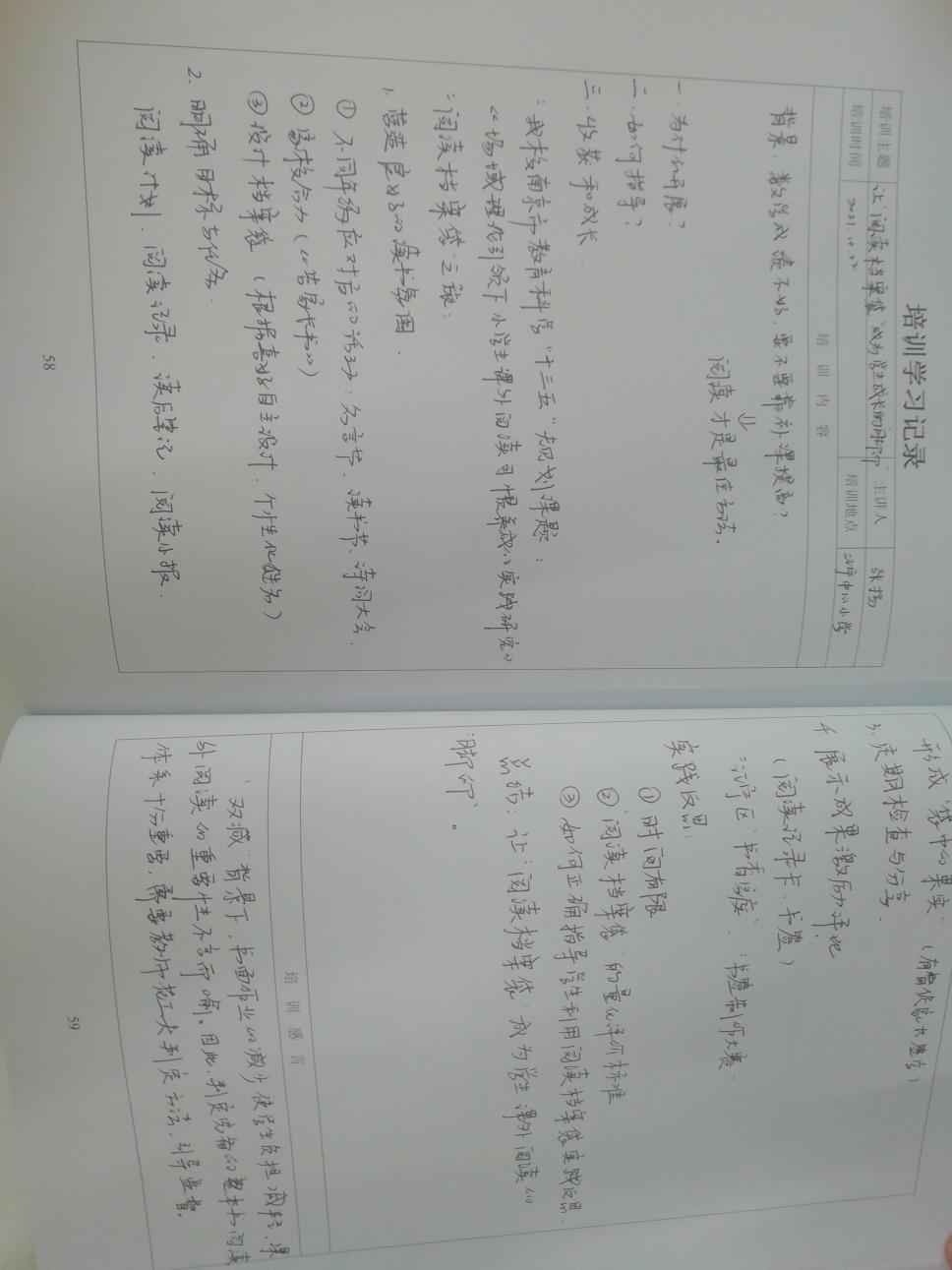 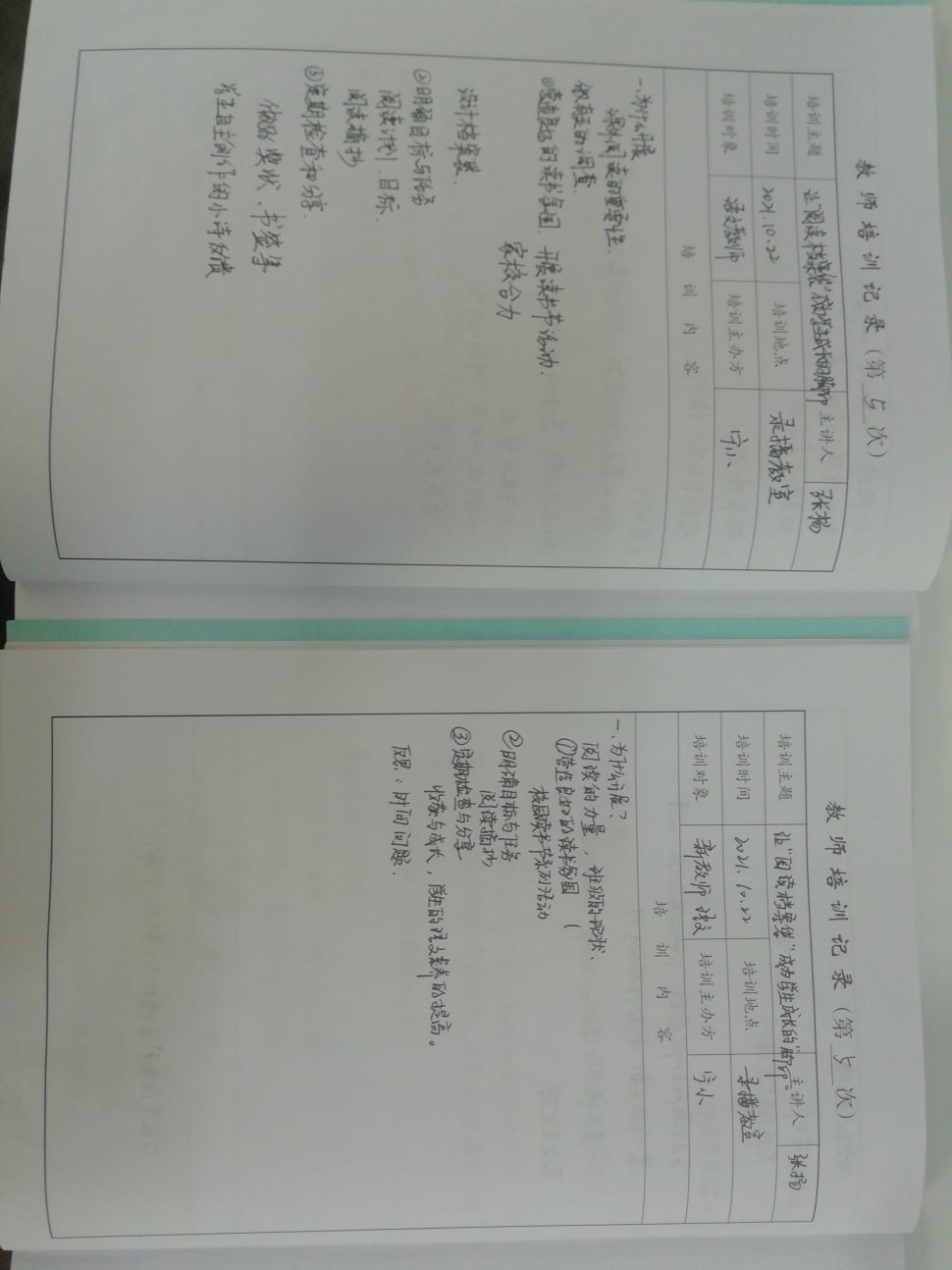 